TRƯỜNG ĐẠI HỌC SƯ PHẠM KỸ THUẬTTP. HỒ CHÍ MINHKHOA CÔNG NGHỆ HÓA HỌC VÀ THỰC PHẨMNgành đào tạo: Công nghệ KTMT Trình độ đào tạo: Đại học (chính quy)Chương trình đào tạo: Công nghệ KTMTĐề cương chi tiết học phầnMôn học tiên quyết: 6. Mô tả tóm tắt học phầnTrang bị cho người học những khái niệm, định nghĩa, các kiến thức, tri thức căn bản về các quá trình thủy lực, khí nén và các quá trình cơ học, truyền khối xảy ra trong công nghệ xử lý môi trường, ứng dụng và vận hành các hệ thống thiết bị phục vụ cho quá trình xử lý môi trường một cách hợp lý, đồng thời làm nền tảng cho việc thực hiện các đồ án môn học, đồ án khóa luận tốt nghiệp.Giúp cho người học có phương pháp tiếp cận, phương pháp luận khi học chuyên sâu về quá trình thủy lực, khí nén và các quá trình cơ học, truyền khối, từ đó có những định hướng cụ thể về khả năng học tập, nghiên cứu và phát triển nghề nghiệp của mình.7. Mục tiêu của học phần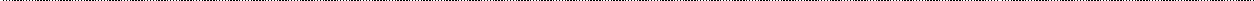 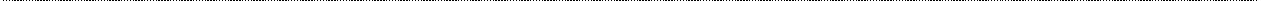 Tài liệu học tập Nguyễn Tấn Dũng, Các quá trình và thiết bị truyền nhiệt trong CNHH (Thực phẩm và Môi trường), phần 1, phần 3. NXB ĐHQG TpHCM, năm 2013 Albert Ibarz, Gustavo V. Barbosa- Canovas, Unit Operation in Food Engineering, CRC Press, 2003. Jean-Jacques Bimbenet, Albert Duquenoy, Gilles Trystram, Dunod, Génie des procédés alimantaires, des bases aux applications, 2002, Paris. Phạm Văn Bôn, Quá trình và Thiết bị Công nghệ Hóa học và Thực phẩm – Bài tập Truyền Nhiệt, Nhà xuất bản Đại học Quốc gia Tp. Hồ Chí Minh, 2004. Phạm Văn Bôn (Chủ biên), Quá trình & Thiết bị Công nghệ Hóa học và Thực phẩm - Tập 5: Quá trình và Thiết bị Truyền nhiệt, ĐH Quốc Gia TP.HCM, 2002. Nguyễn Tấn Dũng (Chủ biên), Công nghệ lạnh, tập 1, NXB ĐHQG, 2008. Nguyễn Tấn Dũng (Chủ biên), Công nghệ lạnh ứng dụng trong sản xuất nước, nước đá, đá khô và giải khát, NXB ĐHQG, 2008. Tập thể tác giả, Sổ tay quá trình và thiết bị Công nghệ Hóa chất – Tập 1, NXB Khoa học kỹ thuật, Hà Nội, 2004, 632 trang. Tập thể tác giả, Sổ tay quá trình và thiết bị Công nghệ Hóa chất – Tập 2, NXB Khoa học kỹ thuật, Hà Nội, 2004, 448 trang. Đánh giá sinh viên Thang điểm: 10 Kế hoạch kiểm tra như sau: Cấu tạo và nguyên lý hoạt động của một số máy nén khác Cấu tạo và nguyên lý làm việc của máy nén trục vít Cấu tạo và nguyên lý làm việc của máy nén ly tâm. Cấu tạo và nguyên lý làm việc của máy nén rôto, … và một số máy nén khác. Cấu tạo và nguyên lý hoạt động của máy nén không có chi tiết truyền động Máy nén Ejector Máy nén xi phông Các phương pháp điều chỉnh năng suất máy nén Tính toán, lắp đặt máy nén vận chuyển chất khí 3.5. Quạt Một số khái niệm chung Cấu tạo và nguyên lý hoạt động của quạt Các phương trình tính toán của quạt. Định luật về quạt. Ứng dụng quạt vận chuyển chất khí trong CNKTMT Tính toán, lắp đặt quạt vận chuyển chất khí PPGD: Một số các thông số vật lý sử dụng trong quá trình truyền khối 7.2. Cân băng pha Khái niệm cân bằng pha Quy tắc pha Các định luật cân bằng. Đường cân bằng và phương trình cân bằng 7.3. Phương trình vi phân dẫn khối và các định luật khuếch tánPhương trình vi phân truyền vận tổng quát (truyền động lượng, vật chất và truyền nhiệt). Phương trình vi phân dẫn khối dạng tổng quát và các trương hợp riêng. Truyền khối bằng phương thức khuếch tán phân tử - Định luật Fick 1. Truyền khối bằng phương thức khuếch tán đối lưu - Định luật Fick 2 và các dạng của định luật Fick 2. 7.4. Truyền khối tiếp xúc pha một bậc hay nhiều bậc. Định nghĩa và mô hình thiết bị. Cân bằng vật chất. Phương trình đường làm việc của quá trình truyền khối. 7.5. Truyền khối tiếp xúc liên tục chuyển động xuôi dòng. Định nghĩa và mô hình thiết bị. Cân bằng vật chất. Phương trình đường làm việc của quá trình truyền khối. 1.6. Truyền khối tiếp xúc liên tục chuyển động ngược dòng Định nghĩa và mô hình thiết bị. Cân bằng vật chất. Phương trình đường làm việc của quá trình truyền khối. Cơ chế quá trình truyền khối và phương trình truyền khối. Động lực trung bình của quá trình truyền khối. Hệ số truyền khối và hệ số khuếch tán. Đồng dạng của quá trình truyền khối. - Các tiêu chuẩn và chuẩn số đồng dạng. - Các công thức thực nghiệm tính toán hệ số cấp khối, truyền khối và dẫn khối. Tính toán thiết bị truyền khối trong các trường hợp Chế độ thủy động lực và vận tốc làm việc. Công thức tính vận tốc giới hạn và vận tốc làm việc. Cân bằng vật chất, xác định đường làm việc Tính hệ số truyền khối tổng quát. Tính chiều cao của thiết bị. Tính số đơn vị truyền khối. Tính chiều cao của đơn vị truyền khối. Tính đường kính thiết bị Tính số đĩa lý thuyết, xác định số bậc, … G2.3;G3.1; G3.2; G3.3; G3.4; G3.5;G4.1; G4.2; G4.3; G4.4Các bài tập ở nhà và dự án phải được thực hiện từ chính bản thân sinh viên. Nếu bị phát hiện có sao chép thì xử lý các sinh viên có liên quan bằng hình thức đánh giá 0 (không) điểm quá trình và cuối kỳ.Ngày phê duyệt lần đầu: Cấp phê duyệt: Trưởng khoa	Trưởng BM	Nhóm biên soạnNGUYỄN TẤN DŨNG14.  Tiến trình cập nhật ĐCCTLần 1: Nội Dung Cập nhật ĐCCT lần 1: ngày  tháng  năm	<người cập nhật kývà ghi rõ họ tên)Tổ trưởng Bộ môn:1. Tên học phần: Quá trình thiết bị môi trường1. Tên học phần: Quá trình thiết bị môi trường1. Tên học phần: Quá trình thiết bị môi trườngMã học phần: PREE2334102.Tên tiếng Anh: Process and Equipment in Environmental TechnologyTên tiếng Anh: Process and Equipment in Environmental TechnologyTên tiếng Anh: Process and Equipment in Environmental Technology3.Số tín chỉ: 3(3:0:6)Phân bố thời gian: 15 tuần (3 tiết/tuần)Phân bố thời gian: 15 tuần (3 tiết/tuần)4.Các giảng viên phụ trách học phầnCác giảng viên phụ trách học phần1/ GV phụ trách chính: ThS. Nguyễn Tấn Dũng1/ GV phụ trách chính: ThS. Nguyễn Tấn Dũng2/ Danh sách giảng viên cùng GD: Không2/ Danh sách giảng viên cùng GD: Không5.Điều kiện tham gia học tập học phầnĐiều kiện tham gia học tập học phầnMục tiêuMô tảChuẩn đầu ra(Goals)(Goal description)CTĐT(Học phần này trang bị cho sinh viên:)(Kiến thức và lập luận kỹ thuật)(Kiến thức và lập luận kỹ thuật)Có kiến thức chung về quá trình và thiết bị môi trường, ứng1.1G1dụng trong ngành công nghệ kỹ thuật môi trường.G1Có kiến thức về Cơ học – thủy lực và khi nén trong công nghệCó kiến thức về Cơ học – thủy lực và khi nén trong công nghệ1.2Có kiến thức về Cơ học – thủy lực và khi nén trong công nghệCó kiến thức về Cơ học – thủy lực và khi nén trong công nghệ1.2kỹ thuật môi trường.1.2kỹ thuật môi trường.Có kiến thức về Truyền nhiệt, truyền khối trong công nghệ kỹCó kiến thức về Truyền nhiệt, truyền khối trong công nghệ kỹ1.3thuật môi trường.1.3thuật môi trường.(Kỹ năng, tố chất cá nhân và chuyên nghiệp)(Kỹ năng, tố chất cá nhân và chuyên nghiệp)G2Khả năng phân tích, giải thích và lập luận giải quyết các vấn đềkỹ thuật các quá trình và thiết bị nhiệt trong CNKTMT; Đặt2.1vấn đề và giải quyết các vấn đề về cơ học – thủy lực – khí néntrong công nghệ kỹ thuật môi trường.Kỹ năng tính toán thiết kế các hệ thống cơ học – thủy lực – khíKỹ năng tính toán thiết kế các hệ thống cơ học – thủy lực – khí2.2nén trong công nghệ kỹ thuật môi trường.2.2nén trong công nghệ kỹ thuật môi trường.(Kỹ năng giao tiếp: Làm việc theo nhóm và giao tiếp)(Kỹ năng giao tiếp: Làm việc theo nhóm và giao tiếp)3.1Kỹ năng thiết lập nhóm và làm việc nhóm.Kỹ năng thiết lập nhóm và làm việc nhóm.3.1Kỹ năng thiết lập nhóm và làm việc nhóm.Kỹ năng thiết lập nhóm và làm việc nhóm.G3G3G3Kỹ năng thuyết trình bài báo cáo chuyền đề quá trình và thiết bịKỹ năng thuyết trình bài báo cáo chuyền đề quá trình và thiết bị3.2môi trường.3.2môi trường.Kỹ năng đọc hiểu các tài liệu kỹ thuật bằng tiếng Anh.Kỹ năng đọc hiểu các tài liệu kỹ thuật bằng tiếng Anh.3.33.3(Hình thành ý tưởng, thiết kế, triển khai và vận hành trong bối(Hình thành ý tưởng, thiết kế, triển khai và vận hành trong bốicảnh doanh nghiệp và xã hội)cảnh doanh nghiệp và xã hội)Khả năng về tiếp cận, phân tích và tổng hợp hệ thống, hình4.3Khả năng về tiếp cận, phân tích và tổng hợp hệ thống, hìnhthành nên các ý tưởng trong lỉnh vực cơ học – thủy lực – khínén, tuyền nhiệt và truyền khối.G4G4G4Mô hình hóa cho đối tượng công nghệ, tính toán thiết kế cácthiết bị cơ học – thủy lực – khí nén, tuyền nhiệt và truyền khối4.4ứng dụng trong công nghệ kỹ thuật môi trường.Triển khai, ứng dụng các thiết bị truyền nhiệt vào thực tế sảnTriển khai, ứng dụng các thiết bị truyền nhiệt vào thực tế sản4.5xuất.4.5xuất.Mô phỏng, tối ưu hóa và vận hành các quá trình và thiết bị cơMô phỏng, tối ưu hóa và vận hành các quá trình và thiết bị cơ4.6học – thủy lực – khí nén, tuyền nhiệt và truyền khối.4.6học – thủy lực – khí nén, tuyền nhiệt và truyền khối.8. Chuẩn đầu ra của học phần8. Chuẩn đầu ra của học phần8. Chuẩn đầu ra của học phần8. Chuẩn đầu ra của học phần8. Chuẩn đầu ra của học phần8. Chuẩn đầu ra của học phần8. Chuẩn đầu ra của học phần8. Chuẩn đầu ra của học phầnChuẩnChuẩnMô tảMô tảChuẩnđầu rađầu ra(Sau khi học xong môn này, người học có thể:)(Sau khi học xong môn này, người học có thể:)đầu raHPHP(Sau khi học xong môn này, người học có thể:)(Sau khi học xong môn này, người học có thể:)CDIOHPHPCDIOG1.1Khả năng tiếp cận môn học, hiểu biết về các khái niệm, định nghĩa, các kiếnKhả năng tiếp cận môn học, hiểu biết về các khái niệm, định nghĩa, các kiếnKhả năng tiếp cận môn học, hiểu biết về các khái niệm, định nghĩa, các kiếnKhả năng tiếp cận môn học, hiểu biết về các khái niệm, định nghĩa, các kiến1.1G1.1thức, tri thức căn bản về các quá trình cơ học – thủy lực – khí nén, tuyền nhiệt vàthức, tri thức căn bản về các quá trình cơ học – thủy lực – khí nén, tuyền nhiệt vàthức, tri thức căn bản về các quá trình cơ học – thủy lực – khí nén, tuyền nhiệt vàthức, tri thức căn bản về các quá trình cơ học – thủy lực – khí nén, tuyền nhiệt và1.1G1truyền khối trong CNKTMTtruyền khối trong CNKTMTtruyền khối trong CNKTMTtruyền khối trong CNKTMTG1G1G1.2Khả năng trình bày và giải thích được các nguyên lý, nguyên tắc vận hành cácKhả năng trình bày và giải thích được các nguyên lý, nguyên tắc vận hành cácKhả năng trình bày và giải thích được các nguyên lý, nguyên tắc vận hành cácKhả năng trình bày và giải thích được các nguyên lý, nguyên tắc vận hành các1.2G1.2Khả năng trình bày và giải thích được các nguyên lý, nguyên tắc vận hành cácKhả năng trình bày và giải thích được các nguyên lý, nguyên tắc vận hành cácKhả năng trình bày và giải thích được các nguyên lý, nguyên tắc vận hành cácKhả năng trình bày và giải thích được các nguyên lý, nguyên tắc vận hành các1.2thiết bị cơ học – thủy lực – khí nén, truyền nhiệt và truyền khối trong CNKTMT.thiết bị cơ học – thủy lực – khí nén, truyền nhiệt và truyền khối trong CNKTMT.thiết bị cơ học – thủy lực – khí nén, truyền nhiệt và truyền khối trong CNKTMT.thiết bị cơ học – thủy lực – khí nén, truyền nhiệt và truyền khối trong CNKTMT.G1.3Khả năng vận dụng các quá trình cơ học – thủy lực – khí nén, tuyền nhiệt vàKhả năng vận dụng các quá trình cơ học – thủy lực – khí nén, tuyền nhiệt vàKhả năng vận dụng các quá trình cơ học – thủy lực – khí nén, tuyền nhiệt vàKhả năng vận dụng các quá trình cơ học – thủy lực – khí nén, tuyền nhiệt và1.3truyền khối trong CNKTMT.truyền khối trong CNKTMT.truyền khối trong CNKTMT.truyền khối trong CNKTMT.G2.1Phân tích và tích hợp hệ thống và mô hình hóa cho đối tượng công nghệ.Phân tích và tích hợp hệ thống và mô hình hóa cho đối tượng công nghệ.Phân tích và tích hợp hệ thống và mô hình hóa cho đối tượng công nghệ.Phân tích và tích hợp hệ thống và mô hình hóa cho đối tượng công nghệ.2.1.2G2G2G2.2Thành thạo các phương pháp tiếp cận, phân tích và tích hợp đối tượng côngThành thạo các phương pháp tiếp cận, phân tích và tích hợp đối tượng côngThành thạo các phương pháp tiếp cận, phân tích và tích hợp đối tượng côngThành thạo các phương pháp tiếp cận, phân tích và tích hợp đối tượng công2.1.4G2.2Thành thạo các phương pháp tiếp cận, phân tích và tích hợp đối tượng côngThành thạo các phương pháp tiếp cận, phân tích và tích hợp đối tượng côngThành thạo các phương pháp tiếp cận, phân tích và tích hợp đối tượng côngThành thạo các phương pháp tiếp cận, phân tích và tích hợp đối tượng công2.1.4nghệ, Thành thảo đọc các bản vẽ kỹ thuật.nghệ, Thành thảo đọc các bản vẽ kỹ thuật.nghệ, Thành thảo đọc các bản vẽ kỹ thuật.nghệ, Thành thảo đọc các bản vẽ kỹ thuật.G3G3.1Xây dựng và phát triển nhóm tính toán thiết kế về các thiết bị cơ học – thủy lực –Xây dựng và phát triển nhóm tính toán thiết kế về các thiết bị cơ học – thủy lực –Xây dựng và phát triển nhóm tính toán thiết kế về các thiết bị cơ học – thủy lực –Xây dựng và phát triển nhóm tính toán thiết kế về các thiết bị cơ học – thủy lực –3.1.3khí nén, tuyền nhiệt và truyền khối trong CNKTMT.khí nén, tuyền nhiệt và truyền khối trong CNKTMT.khí nén, tuyền nhiệt và truyền khối trong CNKTMT.khí nén, tuyền nhiệt và truyền khối trong CNKTMT.G3.2Hợp tác thông tin khoa học kỹ thuật và công nghệHợp tác thông tin khoa học kỹ thuật và công nghệHợp tác thông tin khoa học kỹ thuật và công nghệHợp tác thông tin khoa học kỹ thuật và công nghệ3.1.5G3.3Có kỹ năng giao tiếp bằng đồ họa, bản vẽ kỹ thuậtCó kỹ năng giao tiếp bằng đồ họa, bản vẽ kỹ thuậtCó kỹ năng giao tiếp bằng đồ họa, bản vẽ kỹ thuậtCó kỹ năng giao tiếp bằng đồ họa, bản vẽ kỹ thuật3.2.5G3.4Kỹ năng thuyết trình bài báo cáo chuyền đề quá trình và thiết bị cơ học – thủy3.2.6lực – khí nén, tuyền nhiệt và truyền khối trong CNKTMT.G3.5Kỹ năng đọc hiểu các tài liệu kỹ thuật bằng tiếng Anh.3.3.1G4.1Có thái độ học tập và nghiên cứu nghiêm túc, có trách nhiệm với công việc học4.1.1G4.1tập và nghiên cứu. Yêu nghề và phát triển tư duy của mình trong chuyên môn4.1.1của mình.G4G4.2Xây dựng qui trình công nghệ, qui trình tính toán thiết kế4.4.1G4.3Mô tả, tính toán, thiết kế, xây dựng được các quá trình cơ học – thủy lực – khí4.5.1nén, truyền nhiệt và truyền khối trong CNKTMT.G4.4Mô phỏng, tối ưu hóa và vận hành các quá trình và thiết bị cơ học – thủy lực –4.6.1khí nén, tuyền nhiệt và truyền khối trong CNKTMT.HìnhNội dungThời điểmCông cụChuẩn đầu raTỉ lệthức KTNội dungThời điểmKTKT(%)thức KTKTKT(%)Kiểm tra quá trìnhKiểm tra quá trìnhKiểm tra quá trìnhKiểm tra quá trình50-  Toàn bộ chương trình của học phần-  Toàn bộ chương trình của học phầnG1.1; G1.2; G1.3BT#1-  Thời gian làm bài kiểm tra 60 phút.-  Thời gian làm bài kiểm tra 60 phút.Tuần 4Tuần 4Tự luậnG2.1; G3.1; G3.2;15G4.1; G4.2;-  Toàn bộ chương trình của học phầnG1.1; G1.2; G1.3G1.1; G1.2; G1.3BT#2-  Thời gian làm bài kiểm tra 60 phút.Tuần 9Tuần 9Tự luậnG2.2; G3.3; G3.4;G2.2; G3.3; G3.4;15G4.3-  Toàn bộ chương trình của học phầnG1.1; G1.2; G1.3G1.1; G1.2; G1.3BT#3-  Thời gian làm bài kiểm tra 60 phút.Tuần 15Tuần 15Tự luậnG2.3; G3.5; G4.3;G2.3; G3.5; G4.3;20G4.4Kiểm tra cuối kỳKiểm tra cuối kỳKiểm tra cuối kỳ50-  Nội dung bao quát tất cả chuẩn đầu raTheolịchTự luậnG1.1; G1.2; G1.3G1.1; G1.2; G1.3quan trọng của học phần.thicủaG2.1; G2.2; G2.3G2.1; G2.2; G2.3-  Thời gian làm bài 90 phúttrườngG3.1; G3.2; G3.3;G3.1; G3.2; G3.3;G3.4; G3.5; G4.1;G3.4; G3.5; G4.1;G4.2; G4.3; G4.4G4.2; G4.3; G4.411. Nội dung chi tiết học phần11. Nội dung chi tiết học phần11. Nội dung chi tiết học phầnTuầnNội dung (Content)Nội dung (Content)Chuẩn đầuChuẩn đầuChuẩn đầu(Week)Nội dung (Content)Nội dung (Content)ra HPra HP(Week)ra HPra HP1-3Chương 1: Các quá trình thủy lực ứng dụng trong công nghệ kỹ thuậtChương 1: Các quá trình thủy lực ứng dụng trong công nghệ kỹ thuậtChương 1: Các quá trình thủy lực ứng dụng trong công nghệ kỹ thuậtChương 1: Các quá trình thủy lực ứng dụng trong công nghệ kỹ thuậtChương 1: Các quá trình thủy lực ứng dụng trong công nghệ kỹ thuậtChương 1: Các quá trình thủy lực ứng dụng trong công nghệ kỹ thuậtmôi trườngA/ Nội dung và PPGD trên lớp (9)1- Các nội dung GD trên lớp:11.1. Một số khái niệm cơ bản, các thông số kỹ thuật sử dụng trong các quá1.1. Một số khái niệm cơ bản, các thông số kỹ thuật sử dụng trong các quá1.1. Một số khái niệm cơ bản, các thông số kỹ thuật sử dụng trong các quá1.1. Một số khái niệm cơ bản, các thông số kỹ thuật sử dụng trong các quá1.1. Một số khái niệm cơ bản, các thông số kỹ thuật sử dụng trong các quá1.1. Một số khái niệm cơ bản, các thông số kỹ thuật sử dụng trong các quáG1.1; G1.2;G1.1; G1.2;G1.1; G1.2;1.1. Một số khái niệm cơ bản, các thông số kỹ thuật sử dụng trong các quá1.1. Một số khái niệm cơ bản, các thông số kỹ thuật sử dụng trong các quá1.1. Một số khái niệm cơ bản, các thông số kỹ thuật sử dụng trong các quá1.1. Một số khái niệm cơ bản, các thông số kỹ thuật sử dụng trong các quá1.1. Một số khái niệm cơ bản, các thông số kỹ thuật sử dụng trong các quá1.1. Một số khái niệm cơ bản, các thông số kỹ thuật sử dụng trong các quáG1.1; G1.2;G1.1; G1.2;G1.1; G1.2;trình cơ học và thủy lực: Áp suất, nhiệt độ, khối lượng, khối lượng riêng, thểtrình cơ học và thủy lực: Áp suất, nhiệt độ, khối lượng, khối lượng riêng, thểtrình cơ học và thủy lực: Áp suất, nhiệt độ, khối lượng, khối lượng riêng, thểtrình cơ học và thủy lực: Áp suất, nhiệt độ, khối lượng, khối lượng riêng, thểtrình cơ học và thủy lực: Áp suất, nhiệt độ, khối lượng, khối lượng riêng, thểtrình cơ học và thủy lực: Áp suất, nhiệt độ, khối lượng, khối lượng riêng, thểG1.3;G1.3;tích, độ nhớt, …v.v1.2. Các quá trình thủy tĩnh họcG2.1; G2.2;G2.1; G2.2;G2.1; G2.2;1.2.1. Một số khái niệm chungG2.3;G2.3;1.2.1. Một số khái niệm chung- Các phương trình cơ bản của các quá trình thủy tĩnh học.- Các phương trình cơ bản của các quá trình thủy tĩnh học.- Các phương trình cơ bản của các quá trình thủy tĩnh học.- Các phương trình cơ bản của các quá trình thủy tĩnh học.- Các phương trình cơ bản của các quá trình thủy tĩnh học.G3.1; G3.2;G3.1; G3.2;G3.1; G3.2;- Một số ứng dụng của các quá trình thủy tĩnh học trong CNKTMT.- Một số ứng dụng của các quá trình thủy tĩnh học trong CNKTMT.- Một số ứng dụng của các quá trình thủy tĩnh học trong CNKTMT.- Một số ứng dụng của các quá trình thủy tĩnh học trong CNKTMT.- Một số ứng dụng của các quá trình thủy tĩnh học trong CNKTMT.G3.1; G3.2;G3.1; G3.2;G3.1; G3.2;2- Một số ứng dụng của các quá trình thủy tĩnh học trong CNKTMT.- Một số ứng dụng của các quá trình thủy tĩnh học trong CNKTMT.- Một số ứng dụng của các quá trình thủy tĩnh học trong CNKTMT.- Một số ứng dụng của các quá trình thủy tĩnh học trong CNKTMT.- Một số ứng dụng của các quá trình thủy tĩnh học trong CNKTMT.G3.3; G3.4;G3.3; G3.4;G3.3; G3.4;21.3. Các quá trình thủy động họcG3.5;G3.5;1.3. Các quá trình thủy động học- Một số khái niệm chungG4.1; G4.2;G4.1; G4.2;G4.1; G4.2;3- Các phương trình cơ bản của các quá trình thủy động học.- Các phương trình cơ bản của các quá trình thủy động học.- Các phương trình cơ bản của các quá trình thủy động học.- Các phương trình cơ bản của các quá trình thủy động học.- Các phương trình cơ bản của các quá trình thủy động học.G4.3; G4.4G4.3; G4.43- Một số ứng dụng của các quá trình thủy động học trong- Một số ứng dụng của các quá trình thủy động học trong- Một số ứng dụng của các quá trình thủy động học trong- Một số ứng dụng của các quá trình thủy động học trong- Một số ứng dụng của các quá trình thủy động học trong- Một số ứng dụng của các quá trình thủy động học trong- Một số ứng dụng của các quá trình thủy động học trong- Một số ứng dụng của các quá trình thủy động học trong- Một số ứng dụng của các quá trình thủy động học trong- Một số ứng dụng của các quá trình thủy động học trong- PPGD:+ Thuyết trình+ Thảo luận, thảo luận nhóm+ Tích cực hóa người học+ Sử dụng giáo án điện tửB/ Các nội dung cần học ở nhà+ Làm bài tập ở nhà GV giao và làm bài tập tự rèn luyện+ Làm bài tập ở nhà GV giao và làm bài tập tự rèn luyện+ Làm bài tập ở nhà GV giao và làm bài tập tự rèn luyện+ Làm bài tập ở nhà GV giao và làm bài tập tự rèn luyệnG1.1; G1.2;G1.1; G1.2;G1.1; G1.2;+ Làm bài tập ở nhà GV giao và làm bài tập tự rèn luyện+ Làm bài tập ở nhà GV giao và làm bài tập tự rèn luyện+ Làm bài tập ở nhà GV giao và làm bài tập tự rèn luyện+ Làm bài tập ở nhà GV giao và làm bài tập tự rèn luyệnG1.3;G1.3;+ Đọc thêm tài liệu liên quan về ngành đào tạo+ Đọc thêm tài liệu liên quan về ngành đào tạoG1.3;G1.3;+ Đọc thêm tài liệu liên quan về ngành đào tạo+ Đọc thêm tài liệu liên quan về ngành đào tạo+ Tham khảo một số công trình khoa học đã được công bố trên các tạp chí+ Tham khảo một số công trình khoa học đã được công bố trên các tạp chí+ Tham khảo một số công trình khoa học đã được công bố trên các tạp chí+ Tham khảo một số công trình khoa học đã được công bố trên các tạp chí+ Tham khảo một số công trình khoa học đã được công bố trên các tạp chí+ Tham khảo một số công trình khoa học đã được công bố trên các tạp chíkhoa học trong nước và quốc tếG2.1; G2.2;G2.3;4-5Chương 2: Các quá trình vận chuyển chất lỏng trong CNKTMT (Bơmchất lỏng)A/ Nội dung và PPGD trên lớp- Các nội dung GD trên lớp:42.1. Một số khái niệm cơ bản- Định nghĩa và ký hiệu thiết bị vận chuyển chất lỏng- Phân loại, ưu nhược điểmG1.1; G1.2;- Các ứng dụng quá trình này trong công nghệ thực phẩm.G1.3;2.2. Cấu tạo và nguyên lý hoạt động của bơm vận chuyển chất lỏng.G2.1; G2.2;G2.1; G2.2;- Bơm ly tâmG2.3;+ Cấu tạo và nguyên lý làm việcG3.1; G3.2;+ Sự chuyển động chất lỏng trong bơmG3.1; G3.2;+ Sự chuyển động chất lỏng trong bơmG3.3; G3.4;+ Phương trình cơ bản của bơm ly tâm, các dạng bơm ly tâmG3.5;+ Tính hiệu suất và công suất của bơm.+ Chiều cao hút tối đa và hiện tượng xâm thực của bơm ly tâm.G4.1; G4.2;+ Xây dựng đường đặc tuyến của bơm, điều chỉnh bơm ly tâmG4.3; G4.4+ Định luật bơm, quạt5- Bơm thể tích5+ Cấu tạo và nguyên lý làm việc của bơm piston+ Cấu tạo và nguyên lý làm việc của bơm piston+ Cấu tạo và nguyên lý làm việc của bơm trục vít.+ Cấu tạo và nguyên lý làm việc của bơm rôto, …và một số loại bơm khác- Bơm không có chi tiết truyền động+ Bơm bằng hệ thống khí nén+ Bơm Ejector+ Bơm xi phông2.3. Tính toán, lắp đặt bơm vận chuyển chất lỏng- PPGD:+ Thuyết trình+ Thảo luận, thảo luận nhóm+ Tích cực hóa người học+ Sử dụng giáo án điện tửB/ Các nội dung cần học ở nhà+ Làm bài tập ở nhà GV giao và làm bài tập tự rèn luyệnG1.1; G1.2;+ Làm bài tập ở nhà GV giao và làm bài tập tự rèn luyệnG1.3;+ Đọc thêm tài liệu liên quan về ngành đào tạoG1.3;+ Đọc thêm tài liệu liên quan về ngành đào tạo+ Tham khảo một số công trình khoa học đã được công bố trên các tạp chíG2.1; G2.2;khoa học trong nước và quốc tếG2.3;6-7Chương 3: Các quá trình vận chuyển chất khí trong CNKTMT (Máynén và quạt)A/ Nội dung và PPGD trên lớp- Các nội dung GD trên lớp:63.1. Một số khái niệm cơ bảnG1.1; G1.2;- Định nghĩa và ký hiệu thiết bị vận chuyển chất khíG1.3;- Định nghĩa và ký hiệu thiết bị vận chuyển chất khí- Phân loại, ưu nhược điểm.G2.1; G2.2;- Các ứng dụng quá trình này trong công nghệ thực phẩm.G2.1; G2.2;- Các ứng dụng quá trình này trong công nghệ thực phẩm.G2.3;3.2. Máy nén vận chuyển chất khíG3.1; G3.2;- Cấu tạo và nguyên lý hoạt động của máy nén piston.G3.1; G3.2;- Cấu tạo và nguyên lý hoạt động của máy nén piston.G3.3; G3.4;+ Máy nén piston 1 cấpG3.5;+ Máy nén piston 1 cấpa. Cấu tạo và nguyên lý làm việc chu trình nén lý thuyếtG4.1; G4.2;b. Cấu tạo và nguyên lý làm việc chu trình nén thựcG4.1; G4.2;b. Cấu tạo và nguyên lý làm việc chu trình nén thựcG4.3; G4.4c. Các phương trình tính toán năng suất hút, hiệu suất và công suấtG4.3; G4.4c. Các phương trình tính toán năng suất hút, hiệu suất và công suấtcủa máy nén.+ Máy nén piston nhiều cấpa. Cấu tạo và nguyên lý làm việc chu trình nén lý thuyếtb. Cấu tạo và nguyên lý làm việc chu trình nén thựcc. Các phương trình tính toán năng suất hút, hiệu suất và công suấtcủa máy nén.+ Thuyết trình+ Thuyết trình+ Thuyết trình+ Thảo luận, thảo luận nhóm+ Thảo luận, thảo luận nhóm+ Thảo luận, thảo luận nhóm+ Tích cực hóa người học+ Tích cực hóa người học+ Tích cực hóa người học+ Sử dụng giáo án điện tử+ Sử dụng giáo án điện tử+ Sử dụng giáo án điện tửB/ Các nội dung cần học ở nhàB/ Các nội dung cần học ở nhàB/ Các nội dung cần học ở nhà+ Làm bài tập ở nhà GV giao và làm bài tập tự rèn luyện+ Làm bài tập ở nhà GV giao và làm bài tập tự rèn luyện+ Làm bài tập ở nhà GV giao và làm bài tập tự rèn luyệnG1.1; G1.2;G1.1; G1.2;+ Làm bài tập ở nhà GV giao và làm bài tập tự rèn luyện+ Làm bài tập ở nhà GV giao và làm bài tập tự rèn luyện+ Làm bài tập ở nhà GV giao và làm bài tập tự rèn luyệnG1.3;G1.3;+ Đọc thêm tài liệu liên quan về ngành đào tạo+ Đọc thêm tài liệu liên quan về ngành đào tạo+ Đọc thêm tài liệu liên quan về ngành đào tạoG1.3;G1.3;+ Đọc thêm tài liệu liên quan về ngành đào tạo+ Đọc thêm tài liệu liên quan về ngành đào tạo+ Đọc thêm tài liệu liên quan về ngành đào tạo+ Tham khảo một số công trình khoa học đã được công bố trên các tạp chí+ Tham khảo một số công trình khoa học đã được công bố trên các tạp chí+ Tham khảo một số công trình khoa học đã được công bố trên các tạp chíG2.1; G2.2;G2.1; G2.2;khoa học trong nước và quốc tếkhoa học trong nước và quốc tếkhoa học trong nước và quốc tếG3.1; G3.2;G3.3; G3.4;G3.1; G3.2;G3.3; G3.4;+ Viết tổng kết báo cáo thực tập+ Viết tổng kết báo cáo thực tập+ Viết tổng kết báo cáo thực tậpG3.1; G3.2;G3.3; G3.4;G3.1; G3.2;G3.3; G3.4;+ Viết tổng kết báo cáo thực tập+ Viết tổng kết báo cáo thực tập+ Viết tổng kết báo cáo thực tậpG4.1; G4.2;G4.3; G4.4G4.1; G4.2;G4.3; G4.48Chương 4: Đồng nhất hệ chất lỏng bằng phương pháp khuấy trộnChương 4: Đồng nhất hệ chất lỏng bằng phương pháp khuấy trộnChương 4: Đồng nhất hệ chất lỏng bằng phương pháp khuấy trộnA/ Nội dung và PPGD trên lớpA/ Nội dung và PPGD trên lớpA/ Nội dung và PPGD trên lớp- Các nội dung GD trên lớp:- Các nội dung GD trên lớp:- Các nội dung GD trên lớp:884.1. Một số khái niệm cơ bản về khuấy trộn4.1. Một số khái niệm cơ bản về khuấy trộn4.1. Một số khái niệm cơ bản về khuấy trộnG1.1; G1.2;G1.1; G1.2;- Định nghĩa hệ lỏng không đồng nhất- Định nghĩa hệ lỏng không đồng nhất- Định nghĩa hệ lỏng không đồng nhấtG1.3;G1.3;- Định nghĩa hệ lỏng không đồng nhất- Định nghĩa hệ lỏng không đồng nhất- Định nghĩa hệ lỏng không đồng nhất- Khuấy trộn hệ lỏng không đồng nhất nằm với mục đích gì?- Khuấy trộn hệ lỏng không đồng nhất nằm với mục đích gì?- Khuấy trộn hệ lỏng không đồng nhất nằm với mục đích gì?G2.1; G2.2;G2.1; G2.2;- Ứng dụng khuấy trộn trong CNKTMT.- Ứng dụng khuấy trộn trong CNKTMT.- Ứng dụng khuấy trộn trong CNKTMT.G2.1; G2.2;G2.1; G2.2;- Ứng dụng khuấy trộn trong CNKTMT.- Ứng dụng khuấy trộn trong CNKTMT.- Ứng dụng khuấy trộn trong CNKTMT.G2.3;G2.3;4.2. Phân loại khuấy trộn4.2. Phân loại khuấy trộn4.2. Phân loại khuấy trộnG3.1; G3.2;G3.1; G3.2;4.3. Khuấy trộn bằng cơ khí4.3. Khuấy trộn bằng cơ khí4.3. Khuấy trộn bằng cơ khíG3.1; G3.2;G3.1; G3.2;4.3. Khuấy trộn bằng cơ khí4.3. Khuấy trộn bằng cơ khí4.3. Khuấy trộn bằng cơ khíG3.3; G3.4;G3.3; G3.4;- Cấu tạo và nguyên lý hoạt động của các loại cánh khuấy (Mái chèo, chân- Cấu tạo và nguyên lý hoạt động của các loại cánh khuấy (Mái chèo, chân- Cấu tạo và nguyên lý hoạt động của các loại cánh khuấy (Mái chèo, chânG3.5;G3.5;vịt, ly tâm, …v.v), ưu nhược điểm của chúng.vịt, ly tâm, …v.v), ưu nhược điểm của chúng.vịt, ly tâm, …v.v), ưu nhược điểm của chúng.G4.1; G4.2;G4.1; G4.2;- Sự chuyển động chất lỏng trong quá trình khuấy trộn.- Sự chuyển động chất lỏng trong quá trình khuấy trộn.- Sự chuyển động chất lỏng trong quá trình khuấy trộn.G4.1; G4.2;G4.1; G4.2;- Sự chuyển động chất lỏng trong quá trình khuấy trộn.- Sự chuyển động chất lỏng trong quá trình khuấy trộn.- Sự chuyển động chất lỏng trong quá trình khuấy trộn.G4.3; G4.4G4.3; G4.4- Tính toán công suất cánh khuấy, công suất động cơ, …- Tính toán công suất cánh khuấy, công suất động cơ, …- Tính toán công suất cánh khuấy, công suất động cơ, …G4.3; G4.4G4.3; G4.4- Tính toán công suất cánh khuấy, công suất động cơ, …- Tính toán công suất cánh khuấy, công suất động cơ, …- Tính toán công suất cánh khuấy, công suất động cơ, …4.4. Khuấy trộn bằng khí nén4.4. Khuấy trộn bằng khí nén4.4. Khuấy trộn bằng khí nén- Nguyên tắc chung- Nguyên tắc chung- Nguyên tắc chung- Tính toán áp suất khí nén khuấy trộn thích hợp.- Tính toán áp suất khí nén khuấy trộn thích hợp.- Tính toán áp suất khí nén khuấy trộn thích hợp.- PPGD:- PPGD:- PPGD:+ Thuyết trình+ Thuyết trình+ Thuyết trình+ Thảo luận, thảo luận nhóm+ Thảo luận, thảo luận nhóm+ Thảo luận, thảo luận nhóm+ Tích cực hóa người học+ Tích cực hóa người học+ Tích cực hóa người học+ Sử dụng giáo án điện tử+ Sử dụng giáo án điện tử+ Sử dụng giáo án điện tửB/ Các nội dung cần học ở nhàB/ Các nội dung cần học ở nhàB/ Các nội dung cần học ở nhàG1.1; G1.2;G1.1; G1.2;+ Làm bài tập ở nhà GV giao và làm bài tập tự rèn luyện+ Làm bài tập ở nhà GV giao và làm bài tập tự rèn luyện+ Làm bài tập ở nhà GV giao và làm bài tập tự rèn luyệnG1.1; G1.2;G1.1; G1.2;+ Làm bài tập ở nhà GV giao và làm bài tập tự rèn luyện+ Làm bài tập ở nhà GV giao và làm bài tập tự rèn luyện+ Làm bài tập ở nhà GV giao và làm bài tập tự rèn luyệnG1.3;G1.3;+ Đọc thêm tài liệu liên quan về ngành đào tạo+ Đọc thêm tài liệu liên quan về ngành đào tạo+ Đọc thêm tài liệu liên quan về ngành đào tạoG1.3;G1.3;+ Đọc thêm tài liệu liên quan về ngành đào tạo+ Đọc thêm tài liệu liên quan về ngành đào tạo+ Đọc thêm tài liệu liên quan về ngành đào tạo+ Tham khảo một số công trình khoa học đã được công bố trên các tạp chí+ Tham khảo một số công trình khoa học đã được công bố trên các tạp chí+ Tham khảo một số công trình khoa học đã được công bố trên các tạp chíG2.1; G2.2;G2.1; G2.2;khoa học trong nước và quốc tếkhoa học trong nước và quốc tếkhoa học trong nước và quốc tếG3.1; G3.2;G3.3; G3.4;G3.1; G3.2;G3.3; G3.4;+ Viết tổng kết báo cáo thực tập+ Viết tổng kết báo cáo thực tập+ Viết tổng kết báo cáo thực tậpG3.1; G3.2;G3.3; G3.4;G3.1; G3.2;G3.3; G3.4;+ Viết tổng kết báo cáo thực tập+ Viết tổng kết báo cáo thực tập+ Viết tổng kết báo cáo thực tậpG3.5;G3.5;G4.1; G4.2; G4.3; G4.4G4.1; G4.2; G4.3; G4.499Chương 5: Kỹ thuật phân riêng hệ khí không đồng nhất (lắng, lọc, …)Chương 5: Kỹ thuật phân riêng hệ khí không đồng nhất (lắng, lọc, …)Chương 5: Kỹ thuật phân riêng hệ khí không đồng nhất (lắng, lọc, …)A/ Nội dung và PPGD trên lớp (12)A/ Nội dung và PPGD trên lớp (12)A/ Nội dung và PPGD trên lớp (12)- Các nội dung GD trên lớp:95.1. Một số khái niệm chungG1.1; G1.2;G1.1; G1.2;- Hệ khí không đồng nhấtG1.3;- Phân riêng nhằm mục đích gì?G2.1; G2.2;- Các ứng dụng phân riêng hệ khí không đồng nhất trong CNKTMTG2.1; G2.2;- Các ứng dụng phân riêng hệ khí không đồng nhất trong CNKTMTG2.3;5.2. Phân loạiG2.3;5.2. Phân loại- Phân riêng bằng phương pháp lắngG3.1; G3.2;- Phân riêng bằng phương pháp lắngG3.3; G3.4;- Phân riêng bằng phương pháp làm ướtG3.3; G3.4;- Phân riêng bằng phương pháp làm ướtG3.5;- Phân riêng bằng phương pháp lọcG3.5;- Phân riêng bằng phương pháp lọc- Phân riêng bằng phương pháp ion hóaG4.1; G4.2;5.3. Phân riêng bằng phương pháp lắngG4.3; G4.45.3. Phân riêng bằng phương pháp lắng- Nguyên tắc chung và cấu tạo thiết bị của phương pháp lắng bằng lực trọngtrường, lực quán tính và lực ly tâm- Cân bằng vật chất trong quá trình lắng- Tính toán, lắp đặt, vận hành thiết bị lắng5.4. Phân riêng bằng phương pháp làm ướt- Cấu tạo và nguyên lý làm việc.- Tính toán thiết bị5.5. Phân riêng bằng phương pháp lọc- Cấu tạo và nguyên lý làm việc.- Tính toán thiết bị.5.6. Phân riêng bằng phương pháp ion hóa (bằng lực điện trường)- Cấu tạo và nguyên lý làm việc.- Tính toán thiết bị.- PPGD:+ Thuyết trình+ Thảo luận, thảo luận nhóm+ Tích cực hóa người học+ Sử dụng giáo án điện tửB/ Các nội dung cần học ở nhà+ Làm bài tập ở nhà GV giao và làm bài tập tự rèn luyệnG1.1; G1.2;+ Đọc thêm tài liệu liên quan về ngành đào tạoG1.3;+ Tham khảo một số công trình khoa học đã được công bố trên các tạp chíG2.1; G2.2;khoa học trong nước và quốc tếG2.1; G2.2;khoa học trong nước và quốc tếG3.1; G3.2;+ Viết tổng kết báo cáo thực tậpG3.1; G3.2;+ Viết tổng kết báo cáo thực tậpG4.1; G4.2;G4.3; G4.410-11Chương 6: Kỹ thuật phân riêng hệ lỏng không đồng nhất (lắng, lọc, lytâm)A/ Nội dung và PPGD trên lớp (12)- Các nội dung GD trên lớp:106.1. Một số khái niệm chungG1.1; G1.2;- Hệ lỏng không đồng nhất, phân loại hệ lỏng không đồng nhấtG1.3;- Hệ lỏng không đồng nhất, phân loại hệ lỏng không đồng nhất- Phân riêng nhằm mục đích gì?G2.1; G2.2;- Các ứng dụng phân riêng hệ khí không đồng nhất trong CNKTMTG2.1; G2.2;- Các ứng dụng phân riêng hệ khí không đồng nhất trong CNKTMTG2.3;6.2. Phân loạiG3.1; G3.2;- Phân riêng bằng phương pháp lắngG3.1; G3.2;- Phân riêng bằng phương pháp lắngG3.3; G3.4;- Phân riêng bằng phương pháp ly tâmG3.5;- Phân riêng bằng phương pháp lọcG4.1; G4.2;- Phân riêng bằng phương pháp ly tâm lọcG4.1; G4.2;6.3. Phân riêng bằng phương pháp lắngG4.3; G4.46.3. Phân riêng bằng phương pháp lắng- Nguyên tắc chung và cấu tạo thiết bị của phương pháp lắng gián đoạn, bánliên tục, liên tục.- Cân bằng vật chất trong quá trình lắng11- Tính toán, lắp đặt, vận hành thiết bị lắng116.4. Phân riêng bằng phương pháp ly tâm6.4. Phân riêng bằng phương pháp ly tâm- Cấu tạo và nguyên lý làm việc.- Tính toán thiết bị6.5. Phân riêng bằng phương pháp lọc- Phân loại, cấu tạo và nguyên lý làm việc.- Cân bằng vật chất trong quá trình lọc- Phương trình lọc- Công nghệ lọc, tính toán thiết bị lọc6.6. Phân riêng bằng phương pháp ly tâm lọc- Cấu tạo và nguyên lý làm việc.- Tính toán thiết bị- PPGD:+ Thuyết trình+ Thảo luận, thảo luận nhóm+ Tích cực hóa người học+ Sử dụng giáo án điện tửB/ Các nội dung cần học ở nhà+ Làm bài tập ở nhà GV giao và làm bài tập tự rèn luyệnG1.1; G1.2;+ Đọc thêm tài liệu liên quan về ngành đào tạoG1.3;+ Tham khảo một số công trình khoa học đã được công bố trên các tạp chíG2.1; G2.2;khoa học trong nước và quốc tếG2.1; G2.2;khoa học trong nước và quốc tếG2.3;+ Viết tổng kết báo cáo thực tậpG2.3;+ Viết tổng kết báo cáo thực tập- Tài liệu tham khảo cần thiết:G3.1; G3.2;9.  Jean-Jacques Bimbenet, Albert Duquenoy, Gilles Trystram, Dunod,G3.1; G3.2;9.  Jean-Jacques Bimbenet, Albert Duquenoy, Gilles Trystram, Dunod,G3.3; G3.4;Génie des procédés alimantaires, des bases aux applications, 2002,G3.5;Paris.10. Phạm Văn Bôn, Quá trình và Thiết bị Công nghệ Hóa học và ThựcG4.1; G4.2;phẩm – Bài tập Truyền Nhiệt, Nhà xuất bản Đại học Quốc gia Tp. HồG4.3; G4.4Chí Minh, 2004.11. Phạm Văn Bôn (Chủ biên), Quá trình & Thiết bị Công nghệ Hóa họcvà Thực phẩm - Tập 5: Quá trình và Thiết bị Truyền nhiệt, ĐH QuốcGia TP.HCM, 2002.12. Nguyễn Tấn Dũng (Chủ biên), Công nghệ lạnh ứng dụng trong sảnxuất nước, nước đá, đá khô và giải khát, NXB ĐHQG, 200812-13Chương 7: Cơ sở quá trình truyền khốiA/ Nội dung và PPGD trên lớp (12)- Các nội dung GD trên lớp:127.1. Một số khái niệm cơ bảnG1.1; G1.2;- Định nghĩaG1.3;- Phân loại các quá trình truyền khối.- Biểu diễn thành phần pha.G2.1; G2.2;- Tính hiệu suất thiết bị- Vẽ đồ thị biểu diễn quá trình.- PPGD:+ Thuyết trình+ Thảo luận, thảo luận nhóm+ Tích cực hóa người học+ Sử dụng giáo án điện tửB/ Các nội dung cần học ở nhà+ Làm bài tập ở nhà GV giao và làm bài tập tự rèn luyệnG1.1; G1.2;+ Đọc thêm tài liệu liên quan về ngành đào tạoG1.3;+ Tham khảo một số công trình khoa học đã được công bố trên các tạp chíG2.1; G2.2;khoa học trong nước và quốc tếG2.1; G2.2;khoa học trong nước và quốc tếG2.3;+ Viết tổng kết báo cáo thực tậpG2.3;+ Viết tổng kết báo cáo thực tập- Tài liệu tham khảo cần thiết:G3.1; G3.2;1.  Võ Văn Bang – Vũ Bá Minh, Quá trình và Thiết bị Công nghệ Hóa học &G3.1; G3.2;1.  Võ Văn Bang – Vũ Bá Minh, Quá trình và Thiết bị Công nghệ Hóa học &G3.3; G3.4;Thực phẩm – Tập 3: Truyền khối, NXB Đại học Quốc gia TpHCM, 2004,G3.5;388 trang.2.  GS-TSKH. Nguyễn Bin, Các quá trình, thiết bị trong Công nghệ Hóa chấtG4.1; G4.2;và Thực phẩm – Tập 4: Phân riêng dưới tác dụng của nhiệt (Chưng luyện,G4.1; G4.2;hấp thụ, hấp phụ, trích ly, kết tinh, sấy), NXB Khoa học kỹ thuật, Hà Nội,G4.3; G4.42005, 394 trang.3.  Tập thể tác giả, Sổ tay quá trình và thiết bị Công nghệ Hóa chất – Tập 1,2,NXB Khoa học kỹ thuật, Hà Nội, 2004.14-15Chương 8: Quá trình hấp phụ - hấp thụ - trích ly – sấy trong CNMTA/ Nội dung và PPGD trên lớp (12)- Các nội dung GD trên lớp:G1.1; G1.2;8.1. Một số khái niệm cơ bảnG1.1; G1.2;148.1. Một số khái niệm cơ bảnG1.3;- Định nghĩa quá trình hấp phụ, hấp thụ, trích ly và sấy.G2.1; G2.2;- Các ứng dụng quá trình hấp phụ, hấp thụ, trích ly và sấy trong CNMT.G2.1; G2.2;- Các ứng dụng quá trình hấp phụ, hấp thụ, trích ly và sấy trong CNMT.G2.3;8.2. Quá trình hấp phụG2.3;8.2. Quá trình hấp phụ8.3. Quá trình hấp thụG3.1; G3.2;8.3. Quá trình hấp thụG3.3; G3.4;8.4. Quá trình trích lyG3.3; G3.4;158.4. Quá trình trích lyG3.5;158.5. Quá trình sấy VLAG3.5;8.5. Quá trình sấy VLAG4.1; G4.2;8.6. Các yếu tố ảnh hưởng đến quá trình (dung môi, nhiệt độ, áp suất, …)G4.1; G4.2;8.6. Các yếu tố ảnh hưởng đến quá trình (dung môi, nhiệt độ, áp suất, …)G4.3; G4.48.5. Hệ thống thiết bịG4.3; G4.48.5. Hệ thống thiết bị8.6. Tính toán thiết bị của các quá trình- PPGD:+ Thuyết trình+ Thảo luận, thảo luận nhóm+ Tích cực hóa người học+ Sử dụng giáo án điện tửB/ Các nội dung cần học ở nhà+ Làm bài tập ở nhà GV giao và làm bài tập tự rèn luyệnG1.1; G1.2;+ Đọc thêm tài liệu liên quan về ngành đào tạoG1.3;+ Tham khảo một số công trình khoa học đã được công bố trên các tạp chíG2.1; G2.2;khoa học trong nước và quốc tếG2.1; G2.2;khoa học trong nước và quốc tếG2.3;+ Viết tổng kết báo cáo thực tậpG2.3;+ Viết tổng kết báo cáo thực tập- Tài liệu tham khảo cần thiết:G3.1; G3.2;1.  Võ Văn Bang – Vũ Bá Minh, Quá trình và Thiết bị Công nghệ Hóa học &G3.1; G3.2;1.  Võ Văn Bang – Vũ Bá Minh, Quá trình và Thiết bị Công nghệ Hóa học &G3.3; G3.4;Thực phẩm – Tập 3: Truyền khối, NXB Đại học Quốc gia TpHCM, 2004,G3.5;388 trang.2.  GS-TSKH. Nguyễn Bin, Các quá trình, thiết bị trong Công nghệ Hóa chấtG4.1; G4.2;và Thực phẩm – Tập 4: Phân riêng dưới tác dụng của nhiệt (Chưng luyện,G4.1; G4.2;hấp thụ, hấp phụ, trích ly, kết tinh, sấy), NXB Khoa học kỹ thuật, Hà Nội,G4.3; G4.42005, 394 trang.3.  Tập thể tác giả, Sổ tay quá trình và thiết bị Công nghệ Hóa chất – Tập 1,2,NXB Khoa học kỹ thuật, Hà Nội, 2004.11.  Đạo đức khoa học:11.  Đạo đức khoa học: